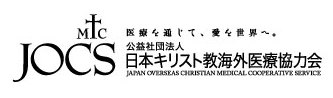 JOCS講師派遣プログラム申込書団体名称：　　　　　　　　　　　　　　　　　　　　　　　　　　　　　　　　   ：〒　　　　　　　　　　　　　　　　　　　　　　　　　　　　　　　	TEL　　　(　　　　)　　　　　 　  FAX　　　　(　　　　)　　　　　担当者名（昼間の連絡先）：　　　　　　　　　　　　　　　　	TEL     (　　　　)               FAX　　　　(　　　　)　　　　　	E-mail　　　　　　　　　　　　　　　　会場（上記と異なる場合）：　　　　　　　　　　　　　　　　　　　　　　　　   ：〒			　　　　　			　　　		     　 TEL 　　　(　　　　)　　　　　 　  FAX　　　　(　　　　)　　　　　派遣希望日時：	第一希望   　月　　日(　)　　時　　分～　　時　　分			第二希望   　月　　日(　)　　時　　分～　　時　　分お話の長さ　◆礼拝の中でのお話の場合：お話の時間は　　　分　◆聖書朗読や賛美がある場合：お話の時間は質疑応答まで含めて　　　分　　◆その他の場合：お話の時間＿＿＿＿＿＿＿分（質疑応答含む）対象人数／学年・年齢：　　　　　　　　　　　　　　　　　　　＊対象の中にJOCSの活動国（インドネシア、カンボジア、ネパール、バングラデシュ、ウガンダ、ケニア、タンザニア）にバックグラウンドをもつ方がいらっしゃいましたら、国名をお知らせください。JOCS活動紹介DVD上映（約15分）の希望　　　　　 A　希望する　　　B　希望しないパワーポイント使用について（○で囲んでください）◆パワーポイントの使用　　　　　　　　　　　 　A　希望する     B　希望しない　　　（パワーポイントの使用にはスクリーンもしくは白い壁が必要です）◆パワーポイントの使用できるパソコンの準備　　　　  A　できる        B　できない　◆液晶プロジェクターの準備　　　　　　　　　　　　　A　できる        B　できない◆データの受け渡し方法　　　　　　　　　　　　A当日USBで持参　B事前にデータ送信配布資料の必要部数：＿＿＿＿＿＿部（数が多い場合の印刷：　　できる　　　　できない）講師への希望：ご希望のテーマや内容などありましたらお書きください。その他：＜お願い＞  最寄りの駅から会場までの地図を添付してください。